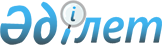 "О внесении изменений в решение Жанакорганского районного маслихата от 30 декабря 2021 года № 166 "О бюджете сельского округа Екпинди на 2022-2024 годы"
					
			С истёкшим сроком
			
			
		
					Решение Жанакорганского районного маслихата Кызылординской области от 18 апреля 2022 года № 208. Прекращено действие в связи с истечением срока
      Жанакорганский районный маслихат РЕШИЛ:
      1. Внести в решение Жанакорганского районного маслихата от 30 декабря 2021 года № 166 "О бюджете сельского округа Екпинди на 2022-2024 годы" следующие изменения:
      пункт 1 изложить в новой редакции:
      "1. Утвердить бюджет сельского округа Екпинди на 2022-2024 годы согласно приложениям 1, 2 и 3 соответственно, в том числе на 2022 год в следующим обьемах:
      1) доходы – 51 383 тысяч тенге, в том числе:
      налоговым поступлениям – 982 тысяч тенге;
      неналоговым поступлениям – 0;
      поступлениям от продажи основного капитала – 0;
      поступлениям трансфертов – 50 401 тысяч тенге;
      2) затраты – 51 406,1 тысяч тенге;
      3) чистое бюджетное кредитование – 0;
      бюджетные кредиты – 0;
      погашение бюджетных кредитов – 0;
      4) сальдо по операциям с финансовыми активами – 0;
      приобретение финансовых активов – 0;
      поступления от продажи финансовых активов государства – 0;
      5) дефицит (профицит) бюджета – 0;
      6) финансирование дефицита (использование профицита) бюджета- 0.".
      2. Объем субвенций за 2022 год, передаваемый из районного бюджета в бюджет сельского округа 33 851 тысяч тенге.
      Приложение 1 к решению изложить в новой редакции согласно приложению к настоящему решению.
      3. Настоящее решение вводится в действие с 1 января 2022 года и подлежит официальному опубликованию. Бюджет сельского округа Екпинди на 2022 год
					© 2012. РГП на ПХВ «Институт законодательства и правовой информации Республики Казахстан» Министерства юстиции Республики Казахстан
				
      Секретарь Жанакорганского районного маслихата 

Г.Сопбеков
Приложение к решению
Жанакорганского районного маслихата
от 18 апреля 2022 года № 208Приложение 1 к решению
Жанакорганского районного маслихата
от 30 декабря 2021 года № 166
Категория
Категория
Категория
Категория
Категория
Сумма, тысяч тенге
Класс
Класс
Класс
Класс
Сумма, тысяч тенге
Подкласс
Подкласс
Подкласс
Сумма, тысяч тенге
I. ДОХОДЫ
I. ДОХОДЫ
51 383
1
Налоговые поступления
Налоговые поступления
982
04
Налоги на собственность
Налоги на собственность
982
1
Hалоги на имущество
Hалоги на имущество
15
3
Земельный налог
Земельный налог
94
4
Налог на транспортные средства
Налог на транспортные средства
873 
4
Поступление трансфертов
Поступление трансфертов
50 401
02
Трансферты из вышестоящих органов государственного управления
Трансферты из вышестоящих органов государственного управления
50 401
3
Трансферты из бюджетов городов районного значения, сел, поселков, сельских округов
Трансферты из бюджетов городов районного значения, сел, поселков, сельских округов
50 401
Функциональная группа
Функциональная группа
Функциональная группа
Функциональная группа
Функциональная группа
Сумма, тысяч тенге
Функциональная подгруппа
Функциональная подгруппа
Функциональная подгруппа
Функциональная подгруппа
Сумма, тысяч тенге
Администратор бюджетных программ
Администратор бюджетных программ
Администратор бюджетных программ
Сумма, тысяч тенге
Программа
Программа
Сумма, тысяч тенге
Наименование
Сумма, тысяч тенге
II. ЗАТРАТЫ
51 406,1
1
Государственные услуги общего характера
33 529
1
Представительные, исполнительные и другие органы, выполняющие общие функции государственного управления
33 529
124
Аппарат акима города районного значения, села, поселка, сельского округа
33 529
001
Услуги по обеспечению деятельности акима города районного значения, села, поселка, сельского округа
33 529
6
Социальная помощь и социальное обеспечение
3 515
2
Социальная помощь
3 515
124
Аппарат акима города районного значения, села, поселка, сельского округа
3 515
003
Оказание социальной помощи нуждающимся гражданам на дому
3 515
7
Жилищно-коммунальное хозяйство
4 254
3
Благоустройство населенных пунктов
4 254 
124
Аппарат акима города районного значения, села, поселка, сельского округа
4 254
008
Освещение улиц в населенных пунктах
830
009
Обеспечение санитарии населенных пунктов
2000
011
Благоустройство и озеленение населенных пунктов
1424
8
Культура, спорт, туризм и информационное пространство
8 925
1
Деятельность в области культуры
8 662
124
Аппарат акима города районного значения, села, поселка, сельского округа
8 662
006
Поддержка культурно-досуговой работы на местном уровне
8 662
2
Спорт
263
124
Аппарат акима города районного значения, села, поселка, сельского округа
263
028
Проведение физкультурно-оздравительных и спортивных мероприятии на местном уровне
263
9
Прочие
1 160
3
Прочие
1 160
124
Аппарат акима города районного значения, села, поселка, сельского округа
1 160
040
Реализация мероприятий для решения вопросов обустройства населенных пунктов в реализацию мер по содействию экономическому развитию регионов в рамках Программы развития регионов до 2025 года
1 160
15
Трансферты
23,1
Трансферты
23,1
124
Аппарат акима города районного значения, села, поселка, сельского округа
23,1
044
Возврат суммы неиспользованных (неиспользованных) целевых трансфертов, выделенных из республиканского бюджета, за счет целевых трансфертов, предоставленных Национальным фондом Республики Казахстан
2
048
Возврат неиспользованных (недоиспользованных) целевых трансфертов
21,1
3.Чистое бюджетное кредитование
0
4. Сальдо по операциям с финансовыми активами
0
5. Дефицит (профицит) бюджета
0
6. Финансирование дефицита (использование профицита) бюджета
 0